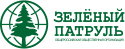 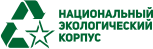 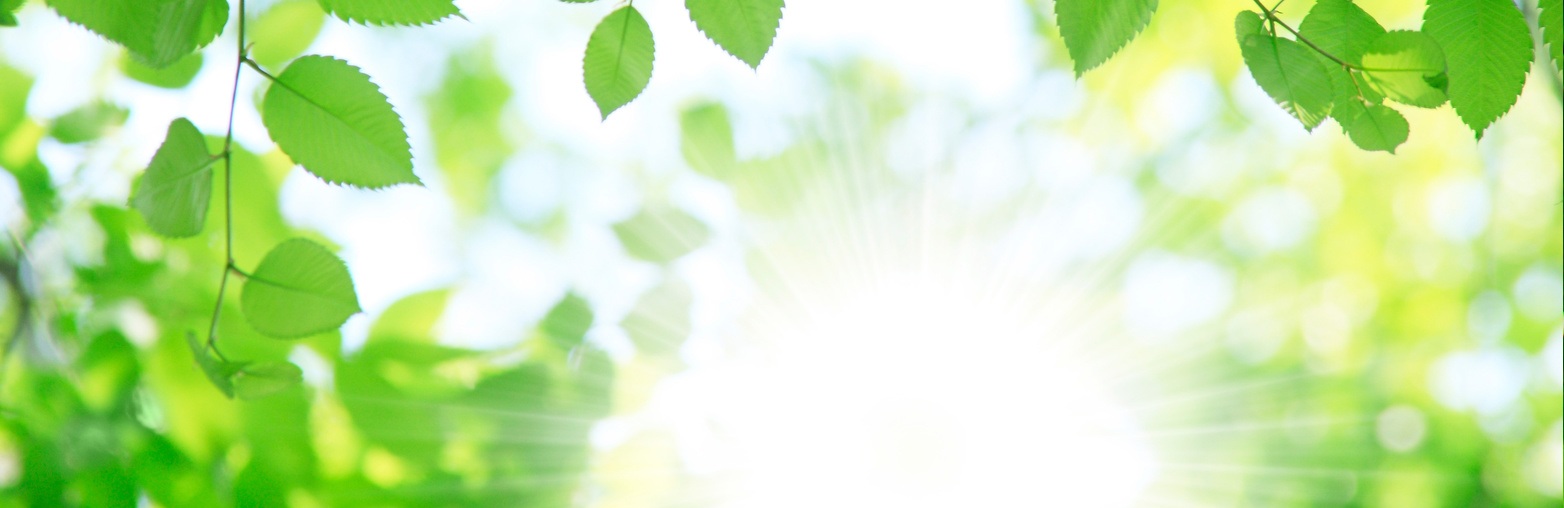 Расчетный период 01.09.2019 - 30.11.2019.Центральный Федеральный округСеверо-Кавказский Федеральный округСеверо-Западный Федеральный округПриволжский Федеральный округСибирский Федеральный округЮжный Федеральный округДальневосточный Федеральный округУральский Федеральный округ№ по ЦФО№ общийДинамика рейтингаЦентральный Федеральный округПриродо-охранный индексПромышленно-экологический индексСоциально-экологический индексСводныйэкологический  индекс11-Тамбовская область72/2860/4082/1873/2722+1Белгородская область57/4356/4479/2166/3435-Москва29/7165/3583/1765/3547-Курская область60/4044/5676/2463/37512-Калужская область54/4653/4774/2662/38615+1Рязанская область56/4452/4872/2861/39718-1Ивановская область53/4739/6176/2461/39823+2Ярославская область45/5563/3768/3260/40928-1Костромская область63/3746/5464/3658/421046-3Смоленская область47/5345/5568/3255/451149-Орловская область46/5431/6975/2554/461251+2Воронежская область48/5234/6669/3154/461356-1Липецкая область44/5640/6070/3053/471457-1Тверская область50/5035/6568/3253/471561-1Владимирская область51/4930/7064/3651/491664+2Брянская область41/5934/6668/3251/491774-Тульская область36/6432/6867/3347/531876-Московская область31/6931/6973/2746/54№ по СКФО№ общийДинамика рейтингаСеверо-Кавказский Федеральный округПриродо-охранный индексПромышленно-экологический индексСоциально-экологический индексСводныйэкологический  индекс117-2Карачаево-Черкесская Республика74/2641/5964/3661/39219+3Чеченская Республика58/4234/6677/2360/40322-4Кабардино-Балкарская Республика76/2426/7471/2960/40427+3Республика Ингушетия68/3230/7070/3059/41529-Республика Дагестан56/4437/6372/2858/42637+7Ставропольский край55/4542/5866/3456/44744+1Северная Осетия — Алания59/4134/6668/3256/44№ по СЗФО№ общийДинамика рейтингаСеверо-Западный Федеральный округПриродо-охранный индексПромышленно-экологический индексСоциально-экологический индексСводныйэкологический  индекс18+3Санкт-Петербург41/5957/4379/2163/3729-1Мурманская область53/4754/4674/2663/37310-Республика Коми63/3754/4669/3163/37426-Вологодская область51/4955/4569/3160/40532+5Ненецкий АО60/4039/6170/3058/42638-4Республика Карелия52/4852/4862/3656/44739-1Архангельская область44/5655/4565/3556/44843+3Новгородская область44/5638/6275/2556/44952-2Псковская область56/4446/5458/4254/461060+4Ленинградская область33/6737/6374/2652/481167-Калининградская область40/6035/6566/3449/51№ по ПФО№ общийДинамика рейтингаПриволжский Федеральный округПриродо-охранный индексПромышленно-экологический индексСоциально-экологический индексСводныйэкологический  индекс113-4Ульяновская область52/4857/4371/2962/38214-Чувашская Республика55/4544/5678/2262/38320+4Удмуртская Республика50/5043/5777/2360/40421-Пермский край50/5056/4470/3060/40525-2Пензенская область 56/4442/5875/2560/40633-5Республика Марий Эл56/4443/5769/3158/42742-3Республика Татарстан39/6141/5977/2356/44847+1Кировская область43/5745/5569/3155/45948+4Самарская область40/6051/4966/3454/461053+1Республика Мордовия48/5237/6370/3054/461158+1Республика Башкортостан37/6345/5571/2953/471259-2Саратовская область44/5644/5664/3652/481377+4Нижегородская область29/7140/6063/3746/541478+1Оренбургская область28/7236/6467/3345/55№ по СФО№ общийДинамика рейтингаСибирский Федеральный округПриродо-охранный индексПромышленно-экологический индексСоциально-экологический индексСводныйэкологический  индекс13+1Республика Алтай71/2942/5876/2466/3424-2Алтайский край61/3957/4375/2565/35330+1Республика Хакасия53/4746/5469/3158/42434-1Томская область44/5653/4771/2956/44545-5Кемеровская область52/4849/5163/3756/44650-3Новосибирская область46/5449/5165/3554/46765-3Республика Тыва59/4120/8063/3750/50875-Республика Бурятия38/6232/6863/3747/53979-2Омская область38/6241/5955/4545/551080-2Красноярский край35/6539/6159/4145/551181-1Забайкальский край44/5632/6854/4645/551285-Иркутская область26/7442/5854/4642/58№ по ЮФО№ общийДинамика рейтингаЮжный Федеральный округПриродо-охранный индексПромышленно-экологический индексСоциально-экологический индексСводныйэкологический  индекс116+3Краснодарский край51/4953/4771/2961/39231+1Ростовская область41/5953/4772/2858/42335+1Астраханская область51/4946/5469/3157/43440+2Республика Адыгея73/2732/6561/3956/44554-3Волгоградская область50/5037/6368/3254/46663-2Республика Крым45/5531/6967/3351/49766+3Республика Калмыкия55/4535/6556/4450/50872+1Севастополь45/5530/7060/4048/52№ по ДФО№ общийДинамика рейтингаДальневосточный Федеральный округПриродо-охранный индексПромышленно-экологический индексСоциально-экологический индексСводныйэкологический  индекс16-Магаданская область68/3236/6476/2464/36211+2Чукотский АО50/5061/3973/2763/37336-1Камчатский край60/4039/6165/3557/43455+3Амурская область52/4842/5861/3953/47562+1Сахалинская область56/4432/6862/3851/49669-1Приморский край45/5545/5554/4649/51770-Еврейская АО70/3023/7750/5048/52871+1Хабаровский край49/5132/6857/4348/52982-Республика Саха (Якутия)46/5437/6348/5245/55№ по УФО№ общийДинамика рейтингаУральский Федеральный округПриродо-охранный индексПромышленно-экологический индексСоциально-экологический индексСводныйэкологический  индекс124-4Тюменская область48/5254/4672/2860/40241-Ямало-Ненецкий АО39/6156/4467/3356/44368-3Курганская область40/6031/6960/3449/51473-2Ханты-Мансийский АО38/6233/6766/3447/53583+1Свердловская область33/6740/6054/4643/57684-1Челябинская область22/7842/5860/4042/58